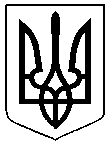 УКРАЇНАІЛЛІНІВСЬКА СІЛЬСЬКА РАДАКОСТЯНТИНІВСЬКОГО РАЙОНУДОНЕЦЬКОЇ ОБЛАСТІВІДДІЛ ОСВІТИвул.Адміністративна42/3, с. Іллінівка, Донецька область,85143  тел./факс: (06272)-2-10-50, e-mail 41562701@HYPERLINK "mailto:41073075@mail.gov.ua"mailHYPERLINK "mailto:41073075@mail.gov.ua".HYPERLINK "mailto:41073075@mail.gov.ua"govHYPERLINK "mailto:41073075@mail.gov.ua".HYPERLINK "mailto:41073075@mail.gov.ua"uа  код ЄДРПОУ 41562701_________________________________________________________________________________________  Керівникам закладів загальної середньої освіти┌Про проведення обласних методичних заходів протягом  15.10.2019 р.- 18.10.2019 р.	┐Доводимо до вашого відома, що згідно з планом роботи Донецького обласного інституту післядипломної педагогічної освіти на 2019 рік, 15.10.2019 р.-18.10.2019 р. в області відбудуться такі заходи:1. 16.10.2019 р. – Обласна школа новаторства «Концептуальні підходи щодо впровадження ідей сталого розвитку в освітній процес ЗПО». Заняття 2 «Реалізація ідей сталого розвитку органів самоврядування дітей в умовах ЗПО» (Рудік Н.Б. – Тарасівський НВК)Місце проведення: м. Покровськ, просп. Шахтобудівників 26-А, Станція юних техніків.Проїзд: від залізничного вокзалу та автовокзалу маршрутним таксі № 108 до зупинки «Універмаг «Покровськ» (або «Явір»), піднятися в бік Головпоштамту до першого перехрестя, повернути праворуч.Реєстрація учасників: 09.30-10.00Початок роботи: 10.00Контактні особи: Дубяга Андрій Павлович,  тел. 099 174 79 06; Золотар Олена Валеріївна, тел. 050 293 95 152.16.10.2019 р. – веб-консультація «Організація та проведення міжнародного конкурсу з інформатики та комп’ютерного мислення «Бебрас» для керівників предметних МО, учителів інформатики, які опікуються конкурсом за посиланням  https://meet.lync.com/donoblippo/alex-m/BM15KTYK.Реєстрація з 15.10-15.30.Початок роботи о 15.30.Просимо учасників заздалегідь ознайомитись з інструкцією підключення до вебінару https://cutt.ly/8wb0FIq.Посилання на матеріали консультації   https://cutt.ly/QeiTfbWКонтактна особа: Пилипчук Олена Анатоліївна, тел. 050 987 91 49.3. 17.10.2019 р. –  тренінг «Edutainment як сучасна технологія навчання»  для методистів МК, керівників МО, учителів географії. (Амелін О.А.- Катеринівська ЗОШ І-ІІІ ст.). Місце проведення: Донецький ОБЛІППО, ауд.311.Реєстрація учасників: 9.30-10.00Початок роботи: 10.00Контактна особа: Саматова Олена Вікторівна, тел. 050 200 84 63.4. 17.10.2019 р. – постійно діючий семінар «Особливості методології та організації наукових досліджень історичного спрямування». Заняття 3. «Бібліографія. Правила бібліографічного опису за ДСТУ» для методистів МК, керівників МО, учителів історії – учасників постійно діючого семінару (Ігруньов М.І., Іллінівський ОЗЗСО).Доводимо до Вашого відома, що під час заняття відбуватиметься презентація досліджень учасниками ПДС відповідно до визначених вимог Вимоги до виступуВиступ не має перевищувати 8 хв. Обов’язковою є наявність презентації (обсяг – до 10 слайдів; на одному слайді не може розмішуватися більше 6 рядків тексту; можна використовувати малюнки, схеми тощо). Під час виступу доцільним є акцентування уваги на меті, завданнях дослідження, слід висвітлити проблеми, що виникли під час написання роботи, визначити, яким чином їх можна подолати; звернути увагу на те, які джерела були залучені під час дослідницької діяльності, із якими з них було найбільш цікаво працювати; прослідкувати перспективи подальшого дослідження проблеми. Важливим є використання роздаткового матеріалу для учасників (має стосуватися теми дослідження: наприклад: малюнки, схеми, картки тощо). У межах 8 хв. слід не тільки висвітлили тему дослідження, але й активно взаємодіяти з учасниками (наприклад: провести нетривалу інтерактивну вправу, що стосується теми Вашого дослідження, залучити учасників до роботи з різними видами історичних джерел тощо).Презентації учасників, які представлятимуть свої дослідження, слід попередньо надіслати до 10.00 15.10.2019 р. на електронну пошту відділу суспільних дисциплін Донецького ОБЛІППО: viddil.2018@gmail.com.Місце проведення: Донецький ОБЛІППО, ауд. № 502.Реєстрація учасників: 09.30-10.00.Початок роботи: 10.00.Контактні особи: Рибак Ірина Миколаївна, тел. 050 801 19 55,Салагуб Людмила Іванівна, тел. 095 157 43 99.Просимо довести інформацію до відома зацікавлених працівників та сприяти їхній участі в зазначених обласних заходах.В.о.начальника відділу освіти                   		                                            І.С.ШакінаПасічна Тетяна Валеріївна0666934074від11.10.2019№1060